C) NOTAS DE GESTIÓN ADMINISTRATIVA	GA01 Introducción		La elaboración y presentación de los estados financieros, así como sus notas respectivas que se anexan tienen como objetivo fundamental  la revelación del contexto y de los aspectos económico-financieros que influyeron en los datos y cifras generadas por la CAPAMI,  del 1 de Enero al 30 de Jjunio del 2022, de acuerdo a sus facultades que le confiere las leyes que aplica, así como los procedimientos autorizados.		GA02 Panorama Económico y Financiero	Las principales fuentes de financiamiento que tiene el organismo son de ingresos propios obtenidos por la prestación de servicios, el presupuesto de ingresos y egresos es aprobado por el presidente municipal quien es el que funge como presidente del consejo de administración, incluye las partidas necesarias para cubrir los gastos del ente, dicho presupuesto es ejercido y administrado por la CAPAMI.		GA03 Autorización e Historia										Se informará sobre:										fecha de creación del ente:Se crea la Comisión de Agua Potable y Alcantarillado del Municipio de Iguala conforme al decreto celebrado el 28 de mayo de 1991y publicado en el Periódico Oficial del Gobierno del Estado de Guerrero. Para efectos fiscales se cuenta con un registro federal de contribuyentes CAP910529CU7, por lo que la Secretaria de Hacienda y Crédito Público, reconoce con fecha de creación el 29 de Mayo de 1991.		Principales cambios en la estructura:	Al 30 de marzo del presente año, la estructura orgánica esta integrada de la siguiente manera. -  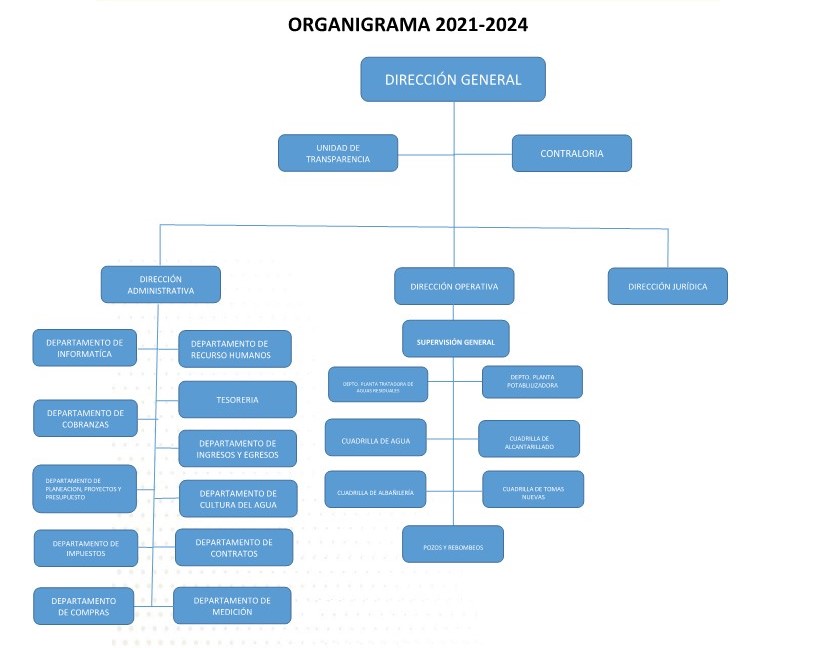 	GA04 Organización y Objeto Social							Se informará sobre:								a)   	Objeto social. Contar con infraestructura suficiente y adecuada para dar a la población un servicio de agua potable adecuado, así como de alcantarillado y saneamiento.					b)   	Principal actividad. Captación, tratamiento y suministro de agua potable.c)    	Ejercicio fiscal.		Ejercicio fiscal 2022. Periodo presentado del 1 de enero al 30 de junio del 2022.			d)   	Régimen jurídico.		Persona moral sin fines de lucro, con responsabilidad jurídica y patrimonio propio.				e)   	Consideraciones fiscales del ente: 					Contribuciones federales obligadas a pagar o retener:				Declaración informativa de IVA con la anual de ISR												Pago definitivo mensual de IVA													Entero de retenciones mensuales de ISR por sueldos y salarios											Declaración de proveedores de IVA													Declaración informativa mensual de Proveedores	Contribuciones estatales obligadas a pagar o retener												Pago de impuestos sobre nomina sobre las erogaciones por remuneraciones al personal.			f)    	Estructura organizacional básica.Para el estudio, planeación, programación ejecución, control y despacho de los asuntos de su competencia, CAPAMI cuenta con el consejo de administración, un director general y las unidades administrativas necesarias para el cumplimiento del objeto, funciones y atribuciones.			g)   	Fideicomisos, mandatos y análogos de los cuales es fideicomitente o fideicomisario. No existen fideicomisos.		GA05 	Bases de Preparación de los Estados Financieros					Se informará sobre:				a)   	Si se ha observado la normatividad emitida por el CONAC y las disposiciones legales aplicables.	Los presentes estados financieros se encuentran expresados en moneda nacional y han sido elaborados de conformidad con las disposiciones de la	LGCG, así como los acuerdos emitidos por el Consejo Nacional de Armonización Contable (CONAC) aplicable.                           La Comisión de Agua Potable y Alcantarillado del Municipio de Iguala a partir del 1 de Enero del año 2015 armonizo su sistema de contabilidad, alineando el plan de cuentas como lo regula el CONAC y se emiten los estados financieros, contables, presupuestarios, programáticos y complementarios que están establecidos. Las operaciones se registran en el sistema automatizado de administración y contabilidad gubernamental SAACG.NET	avalado por el CONAC.													b) 	La normatividad aplicada para el reconocimiento, valuación y revelación de los diferentes rubros de la información financiera, así como las bases de medición utilizadas para la elaboración de los estados financieros; por ejemplo: costo histórico, valor de realización, valor razonable, valor de recuperación o cualquier otro método empleado y los criterios de aplicación de los mismos.	Con fundamento en el artículo 21 de la ley general de contabilidad gubernamental, el cual señala que la contabilidad se basara en un marco conceptual que representa los conceptos fundamentales para la contabilización y valuación de la información financiera confiable y comparable. La comisión de agua potable y alcantarillado del municipio de iguala, registra sus operaciones a costo histórico, es decir las operaciones son registradas de acuerdo al monto erogado para su adquisición conforme a la documentación contable original comprobatoria. Por otra parte, este ente público aplica el mismo tratamiento contable a sus operaciones o transacciones. 													c)    	Postulados básicos.									1.- Sustancia económica. - El organismo reconoce los registros contables de las transacciones interna y otros eventos, que afectan económicamente y en su caso delimitan la operación de sistema de contabilidad gubernamental.		2.- Ente público.			3.- Existencia Permanente	.-La existencia del organismo es permanente salvo, disposición legal que especifique lo contrario.					           4.- Revelación suficiente. - Los estados financieros y la información financiera muestra amplia y claramente la situación financiera del organismo y los resultados.								5.-Importancia Relativa. - muestra los aspectos importantes del organismo que fueron reconocidos contablemente.			6.-Registro e Integración Presupuestaria.-La información Presupuestaria del Organismo, se integra en la contabilidad en los mismos términos que se presenta el Presupuesto de Ingresos publicado y el Presupuesto de Egreso, así como las Ampliaciones y modificaciones realizadas en el transcurso del año 2022; Así mismo de acuerdo a la naturaleza económica que corresponda: El registro presupuestario del Ingreso y Egresos del Organismo refleja en la contabilidad, considerando sus efectos patrimoniales y su vinculación con las etapas presupuestarias correspondientes.		7.-Devengo contable. - Los registros contables de los Ingresos del devengo, los realizo el Organismo, cuando existe jurídicamente el derecho de recaudación, y del gasto se reconoce el momento de solicitar el servicio, adquisición del bien, etc,  y se devenga al momento de que se recibe el bien (Material ) o se proporciona el Servicio, "y cuando se tiene la factura" se (Reconoce la Deuda), y una vez reconocida la deuda se programa para pago a favor del tercero.	8.- Valuación.- Todos los eventos que afectan económicamente al ente público, son cuantificados en términos monetarios y se registran a valor histórico.9.- Dualidad Económica.-El Organismo reconoce en la Contabilidad, la representación de las Transacciones de algún evento, que afecte la situación Financiera, y la composición de los Recursos asignados para el logro de las metas y/o programas.10.- Consistencia.- Las operaciones similares en el Organismo, corresponde a un tratamiento contable, lo cual permanece a través del tiempo, en tanto no cambie la esencia económica de las Operaciones.Normatividad supletoria. En virtud de la normatividad emitida por el CONAC, el Organismo no ha requerido la aplicación de normatividad supletoria en materia de contabilidad gubernamental.						e)   	Para las entidades que por primera vez estén implementando la base devengada de acuerdo a la Ley de Contabilidad, deberán:			-     Revelar las nuevas políticas de reconocimiento;	NADA QUE MANIFESTAR			-     Su plan de implementación;	El Organismo considera el ingreso devengado cuando existe jurídicamente el derecho de cobro con la emisión de la facturación y los gastos devengados cuando se reciben de conformidad los bienes, servicios y obra pública con el soporte documental correspondiente.		-     Revelar los cambios en las políticas, la clasificación y medición de las mismas, así como su impacto en la información financiera, y			-     Presentar los últimos estados financieros con la normatividad anteriormente utilizada con las nuevas políticas para fines de comparación en la transición al base devengado.- 					NADA QUE MANIFESTAR								GA06	Políticas de Contabilidad Significativas							Se informará sobre:			a) 	Actualización: La Comisión de Agua Potable y Alcantarillado del Municipio de Iguala, realiza la actualización de los activos, pasivos y hacienda pública y/o patrimonio. A partir del ejercicio 2015 se realizaron los registros contables y presupuestales en  el    sistema  automatizado   de     administración    y    contabilidad       gubernamental  ( SAACG.NET ),      el cual   ha facilitado para presentar estados financieros armonizados conforme lo marca la legislación vigente y también dar continuidad a la revisiones de la Auditoria Superior del Estado.			b)   	Informar sobre la realización de operaciones en el extranjero y de sus efectos en la información financiera gubernamental: 	No se tienen operaciones realizadas en moneda extranjera.						c)    	Método de valuación de la inversión en acciones de Compañías subsidiarias no consolidadas y asociadas. No se tienen inversiones en acciones de compañías subsidiarias y asociadas.									d)   	Sistema y método de valuación de inventarios y costo de lo vendido.	El ente público no vende ni transforma inventarios como actividad principal.		e) 	Beneficios a empleados: revelar el cálculo de la reserva actuarial, valor presente de los ingresos esperados comparado con el valor presente de la estimación de gastos tanto de los beneficiarios actuales como futuros. Las obligaciones por jubilaciones están a cargo de un organismo descentralizado llamado ISSSPEG.		f)    	Provisiones: objetivo de su creación, monto y plazo. Los pasivos contingentes están considerados dentro del presupuesto de egresos del ejercicio.		g)   	Reservas: objetivo de su creación, monto y plazo. No se cuenta con reservas.			h) Cambios en políticas contables y corrección de errores junto con la revelación de los efectos que se tendrá en la información financiera del ente público, ya sea retrospectivos o prospectivos:	Se registran los momentos contables de acuerdo a la norma del CONAC.Reclasificaciones: se deben revelar todos aquellos movimientos entre cuentas por efectos de cambios en los tipos de operaciones. 	j)     Depuración y cancelación de saldos.  A la fecha no se han realizado depuraciones ni cancelaciones de saldos.		GA07 Posición en Moneda Extranjera y Protección por Riesgo Cambiario		Se informará sobre:									Activos en moneda extranjera.  No se tienen activos en moneda extranjera.	Pasivos en moneda extranjera. No se tienen pasivos en moneda    extranjera		Posición en moneda extranjera. No se tienen operaciones en moneda extranjera.	Tipo de cambio. No se tienen operaciones en moneda extranjera.Equivalente en moneda nacional. No se tienen operaciones en moneda extranjera.			Lo anterior, por cada tipo de moneda extranjera que se encuentre en los rubros de activo y pasivo. Adicionalmente, se informará sobre los métodos de protección de riesgo por variaciones en el tipo de cambio.										GA08 Reporte Analítico del Activo	Debe mostrar la siguiente información:			a)   Vida útil o porcentajes de depreciación, deterioro o amortización utilizados en los diferentes tipos de activos. A partir del ejercicio 2019 se realizó la depreciación, del cual al hacer la operación en el sistema en automático calcula las depreciaciones que no se realizaron en ejercicios anteriores y el actual.			b)   Cambios en el porcentaje de depreciación o valor residual del activo. Nada que manifestar.			c)    Importe de los gastos capitalizados en el ejercicio, tanto financieros como de investigación y desarrollo.	Nada que manifestar.	Riesgos por tipo de cambio o tipo de interés de las inversiones financieras. Nada que manifestar.Valor activado en el ejercicio de los bienes construidos por la entidad. Nada que manifestar.		f) 	Otras circunstancias de carácter significativo que afecten el activo, tales como bienes en garantía, señalados en embargos, litigios, títulos de inversiones entregados en garantías, baja significativa del valor de inversiones financieras, etc.	Nada que manifestar.			g)   	Desmantelamiento de Activos, procedimientos, implicaciones, efectos contables.  Nada que manifestar.				h)   	Administración de activos; planeación con el objetivo de que el ente los utilice de manera más efectiva. Se da mantenimiento correctivo a los equipos de cómputo, así como al equipo de transporte.		Inversiones en valores. Nada que manifestar.			b)   	Patrimonio de Organismos descentralizados de Control Presupuestario Indirecto. Nada que manifestar											c)    	Inversiones en empresas de participación mayoritaria. Nada que manifestar													d)   	Inversiones en empresas de participación minoritaria. Nada que manifestar													e)   	Patrimonio   de   organismos   descentralizados   de   control   presupuestario   directo, según corresponda. Nada que manifestar.		GA09 Fideicomisos, Mandatos y Análogos		Se deberá informar:																a)   	Por ramo administrativo que los reporta. No se tienen fideicomisos			b)   	Enlistar los de mayor monto de disponibilidad, relacionando aquéllos que conforman el 80% de las disponibilidades. No se tienen fideicomisos		GA10 Reporte de la RecaudaciónAnálisis del comportamiento de la recaudación correspondiente al ente público o cualquier tipo de ingreso, de forma separada los ingresos locales de los federales.	b)   	Proyección de la recaudación e ingresos en el mediano plazo.		GA11.   	Información sobre la Deuda y el Reporte Analítico de la Deuda.				a)   	Utilizar al menos los siguientes indicadores: deuda respecto al PIB y deuda respecto a la recaudación tomando, como mínimo, un período igual o menor a 5 años. El organismo no tiene ninguna deuda contraída									b)   	Información de manera agrupada por tipo de valor gubernamental o instrumento financiero en la que se consideren intereses, comisiones, tasa, perfil de vencimiento y otros gastos de la deuda. El organismo no tiene una deuda contraída.		GA12. 	Calificaciones otorgadas. No se cuenta con calificaciones otorgadas o certificaciones.		GA13.   Proceso de Mejora									Se informará de:								Principales Políticas de control interno. Manual de procedimientos. - Nos indica los procedimientos que debemos seguir de forma ordenada en el desarrollo de las actividades; evitando duplicidad de esfuerzos.								b)   	Medidas de desempeño financiero, metas y alcance. La ley General de Contabilidad Gubernamental, nos establece los criterios generales para emitir la información financiera.	GA14.   	Información por Segmentos.	Toda la información del organismo está procesada y se encuentra disponible.	GA15.   	Eventos Posteriores al Cierre. El organismo público no tiene hechos ocurridos en el periodo posterior al que informa, que proporcionen mayor evidencia sobre eventos que le afecten económicamente.			GA16.   	Partes Relacionadas.	En la Comisión de Agua Potable y Alcantarillado del Municipio de Iguala no existen partes relacionadas que ejerzan influencia sobre la toma de decisiones operativas y financieras.									GA17.   	Responsabilidad Sobre la Presentación Razonable de la Información Contable. Para dar certidumbre a los Estados Financieros estos se presentan debidamente rubricados incluyendo la leyenda " Bajo protesta de decir verdad declaramos que los Estados Financieros y sus notas, son razonablemente correctos y son responsabilidad del emisor" 	“Bajo protesta de decir verdad declaramos que los Estados Financieros y sus notas, son razonablemente correctos y son responsabilidad del emisor."		EgresosEgresosEgresosEgresosEgresosEgresosCuentaCuentaNombre de la cuenta que disminuyeTipo de movimiento: (aumento, disminución, traspaso)CuentaNombre de la cuenta que aumentaMovimiento del módulo de presupuesto modificado: folio 1Movimiento del módulo de presupuesto modificado: folio 1Movimiento del módulo de presupuesto modificado: folio 1Movimiento del módulo de presupuesto modificado: folio 1Movimiento del módulo de presupuesto modificado: folio 1Movimiento del módulo de presupuesto modificado: folio 1D11-35103-1D11-35103-1Rehabilitación y mantenimiento de líneas generales de agua potableTraspaso D04-4-01-39902-1Otros servicios generalesMovimiento del módulo de presupuesto modificado: folio 4Movimiento del módulo de presupuesto modificado: folio 4Movimiento del módulo de presupuesto modificado: folio 4Movimiento del módulo de presupuesto modificado: folio 4Movimiento del módulo de presupuesto modificado: folio 4Movimiento del módulo de presupuesto modificado: folio 4D04-16104-0D04-16104-0Previsiones para creación de plazas s/nTraspasoD32-4-01-15501-1Apoyo a la capacitación de los servidores públicosD14-25102-1D14-25102-1Substancias y productos químicos básicos TraspasoD04-4-01-39902-1Otros servicios generalesD14-26101-1D14-26101-1Combustibles lubricantes y aditivos TraspasoD24-4-01-21102-1Artículos y materiales de oficinaD14-35701-1D14-35701-1Mantenimiento y conservación de maquinaria y equipo TraspasoD14-4-01-39902-1Otros servicios generalesMovimiento del módulo de presupuesto modificado: folio 9Movimiento del módulo de presupuesto modificado: folio 9Movimiento del módulo de presupuesto modificado: folio 9Movimiento del módulo de presupuesto modificado: folio 9Movimiento del módulo de presupuesto modificado: folio 9Movimiento del módulo de presupuesto modificado: folio 9D04-26101-1D04-26101-1Combustibles, lubricantes y aditivos TraspasoD32-4-01-26101-1Combustibles lubricantes y aditivosD13-26101-1D13-26101-1Combustibles, lubricantes y aditivosTraspasoD13-4-01-39902-1Otros servicios generalesD13-35105-1D13-35105-1Rehabilitación y mantenimiento de pozos y rebombeosTraspasoD13-4-01-31101-1Energía eléctricaD13-35105-1D13-35105-1Rehabilitación y mantenimiento de pozos y rebombeosTraspasoD13-4-01-56604-2Equipos aparatos y accesorios eléctricos Movimiento del módulo de presupuesto modificado: folio 10Movimiento del módulo de presupuesto modificado: folio 10Movimiento del módulo de presupuesto modificado: folio 10Movimiento del módulo de presupuesto modificado: folio 10Movimiento del módulo de presupuesto modificado: folio 10Movimiento del módulo de presupuesto modificado: folio 10D04-13401-1D04-13401-1Compensaciones ordinarias TraspasoD18-4-01-13401-1Compensaciones ordinariasMovimiento del módulo de presupuesto modificado: folio 11Movimiento del módulo de presupuesto modificado: folio 11Movimiento del módulo de presupuesto modificado: folio 11Movimiento del módulo de presupuesto modificado: folio 11Movimiento del módulo de presupuesto modificado: folio 11Movimiento del módulo de presupuesto modificado: folio 11D24-35501-1D24-35501-1Reparación y mantenimiento de equipo de transporteTraspasoD31-4-01-35501-1Reparación y mantenimiento de equipo de transporteCuentaNombre de la cuenta que disminuyeNombre de la cuenta que disminuyeTipo de movimiento: (aumento, disminución, traspaso)CuentaNombre de la cuenta que aumentaMovimiento del módulo de presupuesto modificado: folio 33Movimiento del módulo de presupuesto modificado: folio 33Movimiento del módulo de presupuesto modificado: folio 33Movimiento del módulo de presupuesto modificado: folio 33Movimiento del módulo de presupuesto modificado: folio 33Movimiento del módulo de presupuesto modificado: folio 33D04-16104-0Previsión para creación de plazas Previsión para creación de plazas TraspasoD18-15202-1Pago de liquidacionesMovimiento del módulo de presupuesto modificado: folio 34Movimiento del módulo de presupuesto modificado: folio 34Movimiento del módulo de presupuesto modificado: folio 34Movimiento del módulo de presupuesto modificado: folio 34Movimiento del módulo de presupuesto modificado: folio 34Movimiento del módulo de presupuesto modificado: folio 34D04-51504-2Mobiliario y equipo de computoMobiliario y equipo de computoTraspasoD35-51504-2Mobiliario y equipo de computo Movimiento del módulo de presupuesto modificado: folio 35Movimiento del módulo de presupuesto modificado: folio 35Movimiento del módulo de presupuesto modificado: folio 35Movimiento del módulo de presupuesto modificado: folio 35Movimiento del módulo de presupuesto modificado: folio 35Movimiento del módulo de presupuesto modificado: folio 35D04-26101-1Combustibles lubricantes y aditivosCombustibles lubricantes y aditivosTraspasoD04-34501-1Seguros de bienes patrimonialesD04-37201-1Pasajes terrestresPasajes terrestresTraspaso D04-39801-1Impuesto sobre nominas y otros que deriven de una relación laboralCuentaNombre de la cuenta que disminuyeNombre de la cuenta que disminuyeTipo de movimiento: (aumento, disminución, traspaso)CuentaNombre de la cuenta que aumentaD04-37501-1Viáticos en el país Viáticos en el país TraspasoD04-39902-1Otros servicios generalesD11-35106-1Reposición de concreto para agua y drenajeReposición de concreto para agua y drenajeTraspasoD11-39902-1Otros servicios generalesD11-26101-1Combustibles, lubricantes y aditivosCombustibles, lubricantes y aditivosTraspasoD12-29104-1Herramientas menores de carácter comercial D12-35501-1Reparación y mantenimiento de equipo de trasporte Reparación y mantenimiento de equipo de trasporte TraspasoD12-35104-1Rehabilitación y mantenimiento de colectores generales de drenaje y alcantarilladoD12-35501-1Reparación y mantenimiento de equipo de transporteReparación y mantenimiento de equipo de transporteTraspasoD23-21102-1Artículos y materiales de oficinaD23-37201-1Pasajes terrestresPasajes terrestresTraspasoD29-21102-1Artículos y materiales de oficinaMovimiento del módulo de presupuesto modificado: folio 38Movimiento del módulo de presupuesto modificado: folio 38Movimiento del módulo de presupuesto modificado: folio 38Movimiento del módulo de presupuesto modificado: folio 38Movimiento del módulo de presupuesto modificado: folio 38Movimiento del módulo de presupuesto modificado: folio 38D03-37201-1Pasajes Terrestres Pasajes Terrestres  Traspaso D32-37501-1Viáticos En El País D04-37201-1Pasajes Terrestres Pasajes Terrestres Traspaso D02-39902-1Otros Servicios Generales D18-37201-1Pasajes Terrestres Pasajes Terrestres Traspaso D04-39902-1Otros Servicios GeneralesD23-37201-1Pasajes Terrestres Pasajes Terrestres Traspaso D13-39902-1Otros Servicios Generales D28-37201-1Pasajes Terrestres Pasajes Terrestres Traspaso D14-39902-1Otros Servicios GeneralesD32-37201-1Pasajes Terrestres Pasajes Terrestres Traspaso D16-39902-1Otros Servicios Generales D03-37501-1Viáticos En El País Viáticos En El País Traspaso D24-39902-1Otros Servicios Generales D18-37501-1Viáticos En El País Viáticos En El País Traspaso D32-39902-1Otros Servicios Generales D23-37501-1Viáticos En El País Viáticos En El País Traspaso D35-39902-1Otros Servicios Generales D03-39902-1Otros Servicios Generales Otros Servicios Generales Traspaso D13-56206-2Maquinaria, Equipo Y Herramientas Para IndustriaD12-39902-1Otros Servicios Generales Otros Servicios Generales Traspaso D24-56704-2Herramientas Y Máquinas - HerramientaD18-39902-1Otros Servicios Generales Otros Servicios Generales Traspaso D02-21102-1Artículos Y Material De OficinaD21-39902-1Otros Servicios Generales Otros Servicios Generales Traspaso D24-21102-1Artículos Y Material De Oficina D23-39902-1Otros Servicios Generales Otros Servicios Generales Traspaso D26-21102-1Artículos Y Material De Oficina D28-39902-1Otros Servicios Generales Otros Servicios Generales Traspaso D30-21102-1Artículos Y Material De Oficina D29-39902-1Otros Servicios Generales Otros Servicios Generales Traspaso D31-21102-1Artículos Y Material De Oficina D31-39902-1Otros Servicios Generales Otros Servicios Generales Traspaso D32-21102-1Artículos Y Material De Oficina D34-39902-1Otros Servicios Generales Otros Servicios Generales Traspaso D33-21102-1Artículos Y Material De Oficina CuentaNombre de la cuenta que disminuyeNombre de la cuenta que disminuyeTipo de movimiento: (aumento, disminución, traspaso)CuentaNombre de la cuenta que aumentaD13-56704-2Herramientas Y Máquinas Herramientas Y Máquinas Traspaso D35-21102-1Artículos Y Material De Oficina D04-21102-1Artículos Y Material De Oficina Artículos Y Material De Oficina Traspaso D23-21401-1Suministros Informáticos D14-21102-1Artículos Y Material De Oficina Artículos Y Material De Oficina Traspaso D24-21401-1Suministros Informáticos D21-21102-1Artículos Y Material De Oficina Artículos Y Material De Oficina Traspaso D28-21401-1Suministros Informáticos D02-21401-1Suministros Informáticos Suministros Informáticos Traspaso D30-21401-1Suministros Informáticos D14-21401-1Suministros Informáticos Suministros Informáticos Traspaso D35-21401-1Suministros Informáticos D32-21401-1Suministros Informáticos Suministros Informáticos Traspaso D18-21601-1Materiales Y Artículos De Limpieza D14-21601-1Materiales Y Artículos De Limpieza Materiales Y Artículos De Limpieza Traspaso D04-22105-1Productos Diversos Para Alimentación De Personas D24-22105-1Productos Diversos Para Alimentación De PersonasProductos Diversos Para Alimentación De PersonasTraspasoD18-25101-1Material Quirúrgico Y De Laboratorio BásicoD14-25101-1Material Quirúrgico Y De Laboratorio Básico Material Quirúrgico Y De Laboratorio Básico TraspasoD12-26101-1Combustibles, Lubricantes Y Aditivos D14-25102-1Substancias Y Productos Químicos Básicos Substancias Y Productos Químicos Básicos TraspasoD14-26101-1Combustibles, Lubricantes Y Aditivos D04-26101-1Combustibles, Lubricantes Y AditivosCombustibles, Lubricantes Y AditivosTraspasoD31-26101-1Combustibles, Lubricantes Y Aditivos D16-26101-1Combustibles, Lubricantes Y AditivosCombustibles, Lubricantes Y AditivosTraspasoD35-26101-1Combustibles, Lubricantes Y AditivosD18-26101-1Combustibles, Lubricantes Y Aditivos Combustibles, Lubricantes Y Aditivos TraspasoD12-29104-1Herramientas Menores De Carácter Comercial D24-26101-1Combustibles, Lubricantes Y AditivosCombustibles, Lubricantes Y AditivosTraspasoD13-29104-1Herramientas Menores De Carácter Comercial D32-26101-1Combustibles, Lubricantes Y Aditivos Combustibles, Lubricantes Y Aditivos TraspasoD24-29104-1Herramientas Menores De Carácter Comercial D04-27202-1Artículos Para Seguridad Y Protección PersonalArtículos Para Seguridad Y Protección PersonalTraspasoD13-31101-1Energía Eléctrica D04-29104-1Herramientas Menores De Carácter ComercialHerramientas Menores De Carácter ComercialTraspasoD14-31101-1Energía Eléctrica D11-29104-1Herramientas Menores De Carácter ComercialHerramientas Menores De Carácter ComercialTraspasoD18-31101-1Energía Eléctrica D14-29104-1Herramientas Menores De Carácter ComercialHerramientas Menores De Carácter ComercialTraspasoD04-34101-1Comisiones Bancarias CuentaNombre de la cuenta que disminuyeNombre de la cuenta que disminuyeTipo de movimiento: (aumento, disminución, traspaso)CuentaNombre de la cuenta que aumentaD16-29104-1Herramientas Menores De Carácter ComercialHerramientas Menores De Carácter ComercialTraspasoD01-35103-1Rehabilitacion Y Mantenimiento De Lineas Generales De Agua Potable D14-31401-1Telefonía Tradicional Telefonía Tradicional TraspasoD31-35103-1Rehabilitacion Y Mantenimiento De Lineas Generales De Agua Potable D14-31501-1Telefonía CelularTelefonía CelularTraspasoD11-35501-1Reparación Y Mantenimiento De Equipo De Transporte D04-35101-1Mantenimiento Y Conservación De Inmuebles Para La Prestación De Servicios AdministrativosMantenimiento Y Conservación De Inmuebles Para La Prestación De Servicios AdministrativosTraspasoD11-35103-1Rehabilitación Y Mantenimiento De Líneas Generales De Agua PotableRehabilitación Y Mantenimiento De Líneas Generales De Agua PotableTraspasoD12-35104-1Rehabilitacion Y Mantenimiento De Colectores Generales De Denaje Y AlcantarilladoRehabilitacion Y Mantenimiento De Colectores Generales De Denaje Y AlcantarilladoTraspasoD13-35105-1Rehabilitacion Y Mantenimiento De Pozos Y RebombeosRehabilitacion Y Mantenimiento De Pozos Y RebombeosTraspasoD01-35501-1Reparación Y Mantenimiento De Equipo De TransporteReparación Y Mantenimiento De Equipo De TransporteTraspasoD04-35501-1Reparación Y Mantenimiento De Equipo De TransporteReparación Y Mantenimiento De Equipo De TransporteTraspasoD13-35501-1Reparación Y Mantenimiento De Equipo De TransporteReparación Y Mantenimiento De Equipo De TransporteTraspasoD14-35501-1Reparación Y Mantenimiento De Equipo De TransporteReparación Y Mantenimiento De Equipo De TransporteTraspasoD18-35501-1Reparación Y Mantenimiento De Equipo De TransporteReparación Y Mantenimiento De Equipo De TransporteTraspasoD18-35701-1Mantenimiento Y Conservación De Maquinaria Y EquipoMantenimiento Y Conservación De Maquinaria Y EquipoTraspasoMovimiento del módulo de presupuesto modificado: folio 41Movimiento del módulo de presupuesto modificado: folio 41Movimiento del módulo de presupuesto modificado: folio 41Movimiento del módulo de presupuesto modificado: folio 41Movimiento del módulo de presupuesto modificado: folio 41Movimiento del módulo de presupuesto modificado: folio 41D03-37201-1PASAJES TERRESTRESPASAJES TERRESTRESTraspasoD14-35702-1MANTENIMIENTO Y CONSERVACIÓN DE PLANTAS E INSTALACIONES PRODUCTIVAS MANTENIMIENTO Y CONSERVACIÓN DE PLANTAS E INSTALACIONES PRODUCTIVAS D04-37201-1PASAJES TERRESTRESPASAJES TERRESTRESTraspasoD18-37201-1PASAJES TERRESTRESPASAJES TERRESTRESTraspasoD23-37201-1PASAJES TERRESTRESPASAJES TERRESTRESTraspasoD25-37201-1PASAJES TERRESTRESPASAJES TERRESTRESTraspasoD28-37201-1PASAJES TERRESTRESPASAJES TERRESTRESTraspasoD32-37201-1PASAJES TERRESTRESPASAJES TERRESTRESTraspasoD03-37501-1VIÁTICOS EN EL PAÍSVIÁTICOS EN EL PAÍSTraspasoD04-37501-1VIÁTICOS EN EL PAÍSVIÁTICOS EN EL PAÍSTraspasoD18-37501-1VIÁTICOS EN EL PAÍSVIÁTICOS EN EL PAÍSTraspasoD23-37501-1VIÁTICOS EN EL PAÍSVIÁTICOS EN EL PAÍSTraspasoD25-37501-1VIÁTICOS EN EL PAÍSVIÁTICOS EN EL PAÍSTraspasoD28-37501-1VIÁTICOS EN EL PAÍSVIÁTICOS EN EL PAÍSTraspasoCuentaNombre de la cuenta que disminuyeNombre de la cuenta que disminuyeTipo de movimiento: (aumento, disminución, traspaso)CuentaNombre de la cuenta que aumentaNombre de la cuenta que aumentaD32-37501-1VIÁTICOS EN EL PAÍSVIÁTICOS EN EL PAÍSTraspasoD04-39101-1SERVICIOS FUNERARIOS Y DE CEMENTERIOS SERVICIOS FUNERARIOS Y DE CEMENTERIOS TraspasoD04-39801-1IMPUESTO SOBRE NÓMINAS Y OTROS QUE SE DERIVEN DE UNA RELACIÓN LABORAL IMPUESTO SOBRE NÓMINAS Y OTROS QUE SE DERIVEN DE UNA RELACIÓN LABORAL TraspasoD01-39902-1OTROS SERVICIOS GENERALESOTROS SERVICIOS GENERALESTraspasoD02-39902-1OTROS SERVICIOS GENERALESOTROS SERVICIOS GENERALESTraspasoD03-39902-1OTROS SERVICIOS GENERALESOTROS SERVICIOS GENERALESTraspasoD04-39902-1OTROS SERVICIOS GENERALESOTROS SERVICIOS GENERALESTraspasoD11-39902-1OTROS SERVICIOS GENERALESOTROS SERVICIOS GENERALESTraspasoD12-39902-1OTROS SERVICIOS GENERALESOTROS SERVICIOS GENERALESTraspasoD13-39902-1OTROS SERVICIOS GENERALESOTROS SERVICIOS GENERALESTraspasoD14-39902-1OTROS SERVICIOS GENERALESOTROS SERVICIOS GENERALESTraspasoD16-39902-1OTROS SERVICIOS GENERALESOTROS SERVICIOS GENERALESTraspasoD17-39902-1OTROS SERVICIOS GENERALESOTROS SERVICIOS GENERALESTraspasoD18-39902-1OTROS SERVICIOS GENERALESOTROS SERVICIOS GENERALESTraspasoD21-39902-1OTROS SERVICIOS GENERALESOTROS SERVICIOS GENERALESTraspasoD23-39902-1OTROS SERVICIOS GENERALESOTROS SERVICIOS GENERALESTraspasoD24-39902-1OTROS SERVICIOS GENERALESOTROS SERVICIOS GENERALESTraspasoD25-39902-1OTROS SERVICIOS GENERALESOTROS SERVICIOS GENERALESTraspasoD26-39902-1OTROS SERVICIOS GENERALESOTROS SERVICIOS GENERALESTraspasoD28-39902-1OTROS SERVICIOS GENERALESOTROS SERVICIOS GENERALESTraspasoD29-39902-1OTROS SERVICIOS GENERALESOTROS SERVICIOS GENERALESTraspasoD30-39902-1OTROS SERVICIOS GENERALESOTROS SERVICIOS GENERALESTraspasoD31-39902-1OTROS SERVICIOS GENERALESOTROS SERVICIOS GENERALESTraspasoD32-39902-1OTROS SERVICIOS GENERALESOTROS SERVICIOS GENERALESTraspasoD33-39902-1OTROS SERVICIOS GENERALESOTROS SERVICIOS GENERALESTraspasoD34-39902-1OTROS SERVICIOS GENERALESOTROS SERVICIOS GENERALESTraspasoD35-39902-1OTROS SERVICIOS GENERALESOTROS SERVICIOS GENERALESTraspasoD04-51504-2MOBILIARIO Y EQUIPO DE CÓMPUTO MOBILIARIO Y EQUIPO DE CÓMPUTO TraspasoD23-51504-2MOBILIARIO Y EQUIPO DE CÓMPUTO MOBILIARIO Y EQUIPO DE CÓMPUTO TraspasoD13-56206-2MAQUINARIA, EQUIPO Y HERRAMIENTAS PARA INDUSTRIAMAQUINARIA, EQUIPO Y HERRAMIENTAS PARA INDUSTRIATraspasoD13-56704-2HERRAMIENTAS Y MÁQUINAS - HERRAMIENTAHERRAMIENTAS Y MÁQUINAS - HERRAMIENTATraspasoCuentaNombre de la cuenta que disminuyeNombre de la cuenta que disminuyeTipo de movimiento: (aumento, disminución, traspaso)CuentaNombre de la cuenta que aumentaNombre de la cuenta que aumentaD24-56704-2HERRAMIENTAS Y MÁQUINAS - HERRAMIENTAHERRAMIENTAS Y MÁQUINAS - HERRAMIENTATraspasoD04-62202-2EDIFICACIÓN DE INMUEBLES COMERCIALES, INSTITUCIONALES Y DE SERVICIOS, EXCEPTO SU ADMINISTRACIÓN Y SUPERVISIÓN EDIFICACIÓN DE INMUEBLES COMERCIALES, INSTITUCIONALES Y DE SERVICIOS, EXCEPTO SU ADMINISTRACIÓN Y SUPERVISIÓN TraspasoD01-21102-1ARTÍCULOS Y MATERIAL DE OFICINAARTÍCULOS Y MATERIAL DE OFICINATraspasoD02-21102-1ARTÍCULOS Y MATERIAL DE OFICINAARTÍCULOS Y MATERIAL DE OFICINATraspasoD04-21102-1ARTÍCULOS Y MATERIAL DE OFICINAARTÍCULOS Y MATERIAL DE OFICINATraspasoD14-21102-1ARTÍCULOS Y MATERIAL DE OFICINAARTÍCULOS Y MATERIAL DE OFICINATraspasoD18-21102-1ARTÍCULOS Y MATERIAL DE OFICINAARTÍCULOS Y MATERIAL DE OFICINATraspasoD21-21102-1ARTÍCULOS Y MATERIAL DE OFICINAARTÍCULOS Y MATERIAL DE OFICINATraspasoD23-21102-1ARTÍCULOS Y MATERIAL DE OFICINAARTÍCULOS Y MATERIAL DE OFICINATraspasoD24-21102-1ARTÍCULOS Y MATERIAL DE OFICINAARTÍCULOS Y MATERIAL DE OFICINATraspasoD25-21102-1ARTÍCULOS Y MATERIAL DE OFICINAARTÍCULOS Y MATERIAL DE OFICINATraspasoD26-21102-1ARTÍCULOS Y MATERIAL DE OFICINAARTÍCULOS Y MATERIAL DE OFICINATraspasoD28-21102-1ARTÍCULOS Y MATERIAL DE OFICINAARTÍCULOS Y MATERIAL DE OFICINATraspasoD29-21102-1ARTÍCULOS Y MATERIAL DE OFICINAARTÍCULOS Y MATERIAL DE OFICINATraspasoD30-21102-1ARTÍCULOS Y MATERIAL DE OFICINAARTÍCULOS Y MATERIAL DE OFICINATraspasoD32-21102-1ARTÍCULOS Y MATERIAL DE OFICINAARTÍCULOS Y MATERIAL DE OFICINATraspasoD33-21102-1ARTÍCULOS Y MATERIAL DE OFICINAARTÍCULOS Y MATERIAL DE OFICINATraspasoD35-21102-1ARTÍCULOS Y MATERIAL DE OFICINAARTÍCULOS Y MATERIAL DE OFICINATraspasoD21-21201-1MATERIALES PARA IMPRESIÓN Y REPRODUCCIÓN MATERIALES PARA IMPRESIÓN Y REPRODUCCIÓN TraspasoD26-21201-1MATERIALES PARA IMPRESIÓN Y REPRODUCCIÓN MATERIALES PARA IMPRESIÓN Y REPRODUCCIÓN TraspasoD01-21401-1SUMINISTROS INFORMÁTICOSSUMINISTROS INFORMÁTICOSTraspasoD02-21401-1SUMINISTROS INFORMÁTICOSSUMINISTROS INFORMÁTICOSTraspasoD14-21401-1SUMINISTROS INFORMÁTICOSSUMINISTROS INFORMÁTICOSTraspasoD18-21401-1SUMINISTROS INFORMÁTICOSSUMINISTROS INFORMÁTICOSTraspasoD21-21401-1SUMINISTROS INFORMÁTICOSSUMINISTROS INFORMÁTICOSTraspasoD23-21401-1SUMINISTROS INFORMÁTICOSSUMINISTROS INFORMÁTICOSTraspasoD26-21401-1SUMINISTROS INFORMÁTICOSSUMINISTROS INFORMÁTICOSTraspasoD28-21401-1SUMINISTROS INFORMÁTICOSSUMINISTROS INFORMÁTICOSTraspasoD30-21401-1SUMINISTROS INFORMÁTICOSSUMINISTROS INFORMÁTICOSTraspasoD32-21401-1SUMINISTROS INFORMÁTICOSSUMINISTROS INFORMÁTICOSTraspasoD35-21401-1SUMINISTROS INFORMÁTICOSSUMINISTROS INFORMÁTICOSTraspasoD13-21601-1MATERIALES Y ARTÍCULOS DE LIMPIEZAMATERIALES Y ARTÍCULOS DE LIMPIEZATraspasoD14-21601-1MATERIALES Y ARTÍCULOS DE LIMPIEZAMATERIALES Y ARTÍCULOS DE LIMPIEZATraspasoD17-21601-1MATERIALES Y ARTÍCULOS DE LIMPIEZAMATERIALES Y ARTÍCULOS DE LIMPIEZATraspasoCuentaNombre de la cuenta que disminuyeNombre de la cuenta que disminuyeTipo de movimiento: (aumento, disminución, traspaso)CuentaNombre de la cuenta que aumentaNombre de la cuenta que aumentaD18-21601-1MATERIALES Y ARTÍCULOS DE LIMPIEZAMATERIALES Y ARTÍCULOS DE LIMPIEZATraspasoD04-22105-1PRODUCTOS DIVERSOS PARA ALIMENTACIÓN DE PERSONASPRODUCTOS DIVERSOS PARA ALIMENTACIÓN DE PERSONASTraspasoD24-22105-1PRODUCTOS DIVERSOS PARA ALIMENTACIÓN DE PERSONASPRODUCTOS DIVERSOS PARA ALIMENTACIÓN DE PERSONASTraspasoD18-25101-1MATERIAL QUIRÚRGICO Y DE LABORATORIO BÁSICO MATERIAL QUIRÚRGICO Y DE LABORATORIO BÁSICO TraspasoD14-25102-1SUBSTANCIAS Y PRODUCTOS QUÍMICOS BÁSICOSSUBSTANCIAS Y PRODUCTOS QUÍMICOS BÁSICOSTraspasoD18-25102-1SUBSTANCIAS Y PRODUCTOS QUÍMICOS BÁSICOSSUBSTANCIAS Y PRODUCTOS QUÍMICOS BÁSICOSTraspasoD12-25301-1MEDICINAS Y PRODUCTOS FARMACÉUTICOS DE APLICACIÓN HUMANA MEDICINAS Y PRODUCTOS FARMACÉUTICOS DE APLICACIÓN HUMANA TraspasoD18-25301-1MEDICINAS Y PRODUCTOS FARMACÉUTICOS DE APLICACIÓN HUMANA MEDICINAS Y PRODUCTOS FARMACÉUTICOS DE APLICACIÓN HUMANA TraspasoD01-26101-1COMBUSTIBLES, LUBRICANTES Y ADITIVOS COMBUSTIBLES, LUBRICANTES Y ADITIVOS TraspasoD04-26101-1COMBUSTIBLES, LUBRICANTES Y ADITIVOS COMBUSTIBLES, LUBRICANTES Y ADITIVOS TraspasoD11-26101-1COMBUSTIBLES, LUBRICANTES Y ADITIVOS COMBUSTIBLES, LUBRICANTES Y ADITIVOS TraspasoD12-26101-1COMBUSTIBLES, LUBRICANTES Y ADITIVOS COMBUSTIBLES, LUBRICANTES Y ADITIVOS TraspasoD13-26101-1COMBUSTIBLES, LUBRICANTES Y ADITIVOS COMBUSTIBLES, LUBRICANTES Y ADITIVOS TraspasoD14-26101-1COMBUSTIBLES, LUBRICANTES Y ADITIVOS COMBUSTIBLES, LUBRICANTES Y ADITIVOS TraspasoD16-26101-1COMBUSTIBLES, LUBRICANTES Y ADITIVOS COMBUSTIBLES, LUBRICANTES Y ADITIVOS TraspasoD17-26101-1COMBUSTIBLES, LUBRICANTES Y ADITIVOS COMBUSTIBLES, LUBRICANTES Y ADITIVOS TraspasoD18-26101-1COMBUSTIBLES, LUBRICANTES Y ADITIVOS COMBUSTIBLES, LUBRICANTES Y ADITIVOS TraspasoD24-26101-1COMBUSTIBLES, LUBRICANTES Y ADITIVOS COMBUSTIBLES, LUBRICANTES Y ADITIVOS TraspasoD26-26101-1COMBUSTIBLES, LUBRICANTES Y ADITIVOS COMBUSTIBLES, LUBRICANTES Y ADITIVOS TraspasoD31-26101-1COMBUSTIBLES, LUBRICANTES Y ADITIVOS COMBUSTIBLES, LUBRICANTES Y ADITIVOS TraspasoD32-26101-1COMBUSTIBLES, LUBRICANTES Y ADITIVOS COMBUSTIBLES, LUBRICANTES Y ADITIVOS TraspasoD35-26101-1COMBUSTIBLES, LUBRICANTES Y ADITIVOS COMBUSTIBLES, LUBRICANTES Y ADITIVOS TraspasoD04-27202-1ARTÍCULOS PARA SEGURIDAD Y PROTECCIÓN PERSONALARTÍCULOS PARA SEGURIDAD Y PROTECCIÓN PERSONALTraspasoD01-29104-1HERRAMIENTAS MENORES DE CARÁCTER COMERCIAL HERRAMIENTAS MENORES DE CARÁCTER COMERCIAL TraspasoD02-29104-1HERRAMIENTAS MENORES DE CARÁCTER COMERCIAL HERRAMIENTAS MENORES DE CARÁCTER COMERCIAL TraspasoD04-29104-1HERRAMIENTAS MENORES DE CARÁCTER COMERCIAL HERRAMIENTAS MENORES DE CARÁCTER COMERCIAL TraspasoD11-29104-1HERRAMIENTAS MENORES DE CARÁCTER COMERCIAL HERRAMIENTAS MENORES DE CARÁCTER COMERCIAL TraspasoD12-29104-1HERRAMIENTAS MENORES DE CARÁCTER COMERCIAL HERRAMIENTAS MENORES DE CARÁCTER COMERCIAL TraspasoCuentaNombre de la cuenta que disminuyeNombre de la cuenta que disminuyeTipo de movimiento: (aumento, disminución, traspaso)CuentaNombre de la cuenta que aumentaNombre de la cuenta que aumentaD13-29104-1HERRAMIENTAS MENORES DE CARÁCTER COMERCIAL HERRAMIENTAS MENORES DE CARÁCTER COMERCIAL TraspasoD14-29104-1HERRAMIENTAS MENORES DE CARÁCTER COMERCIAL HERRAMIENTAS MENORES DE CARÁCTER COMERCIAL TraspasoD16-29104-1HERRAMIENTAS MENORES DE CARÁCTER COMERCIAL HERRAMIENTAS MENORES DE CARÁCTER COMERCIAL TraspasoD17-29104-1HERRAMIENTAS MENORES DE CARÁCTER COMERCIAL HERRAMIENTAS MENORES DE CARÁCTER COMERCIAL TraspasoD18-29104-1HERRAMIENTAS MENORES DE CARÁCTER COMERCIAL HERRAMIENTAS MENORES DE CARÁCTER COMERCIAL TraspasoD24-29104-1HERRAMIENTAS MENORES DE CARÁCTER COMERCIAL HERRAMIENTAS MENORES DE CARÁCTER COMERCIAL TraspasoD26-29104-1HERRAMIENTAS MENORES DE CARÁCTER COMERCIAL HERRAMIENTAS MENORES DE CARÁCTER COMERCIAL TraspasoD29-29104-1HERRAMIENTAS MENORES DE CARÁCTER COMERCIAL HERRAMIENTAS MENORES DE CARÁCTER COMERCIAL TraspasoD30-29104-1HERRAMIENTAS MENORES DE CARÁCTER COMERCIAL HERRAMIENTAS MENORES DE CARÁCTER COMERCIAL TraspasoD31-29104-1HERRAMIENTAS MENORES DE CARÁCTER COMERCIAL HERRAMIENTAS MENORES DE CARÁCTER COMERCIAL TraspasoD35-29104-1HERRAMIENTAS MENORES DE CARÁCTER COMERCIAL HERRAMIENTAS MENORES DE CARÁCTER COMERCIAL TraspasoD13-31101-1ENERGÍA ELÉCTRICA ENERGÍA ELÉCTRICA TraspasoD14-31101-1ENERGÍA ELÉCTRICA ENERGÍA ELÉCTRICA TraspasoD18-31101-1ENERGÍA ELÉCTRICA ENERGÍA ELÉCTRICA TraspasoD01-31201-1GAS GAS TraspasoD24-31201-1GAS GAS TraspasoD04-31401-1TELEFONÍA TRADICIONAL TELEFONÍA TRADICIONAL TraspasoD14-31401-1TELEFONÍA TRADICIONAL TELEFONÍA TRADICIONAL TraspasoD04-31501-1TELEFONÍA CELULAR TELEFONÍA CELULAR TraspasoD13-31501-1TELEFONÍA CELULAR TELEFONÍA CELULAR TraspasoD14-31501-1TELEFONÍA CELULAR TELEFONÍA CELULAR TraspasoD23-31801-1SERVICIO POSTAL SERVICIO POSTAL TraspasoD02-31902-1CONTRATACIÓN DE OTROS SERVICIOSCONTRATACIÓN DE OTROS SERVICIOSTraspasoD04-34101-1COMISIONES BANCARIAS COMISIONES BANCARIAS TraspasoD01-34501-1SEGUROS DE BIENES PATRIMONIALES SEGUROS DE BIENES PATRIMONIALES TraspasoD12-34501-1SEGUROS DE BIENES PATRIMONIALES SEGUROS DE BIENES PATRIMONIALES TraspasoD14-34501-1SEGUROS DE BIENES PATRIMONIALES SEGUROS DE BIENES PATRIMONIALES TraspasoD16-34501-1SEGUROS DE BIENES PATRIMONIALES SEGUROS DE BIENES PATRIMONIALES TraspasoD17-34501-1SEGUROS DE BIENES PATRIMONIALES SEGUROS DE BIENES PATRIMONIALES TraspasoD04-35101-1MANTENIMIENTO Y CONSERVACIÓN DE INMUEBLES PARA LA PRESTACIÓN DE SERVICIOS ADMINISTRATIVOS MANTENIMIENTO Y CONSERVACIÓN DE INMUEBLES PARA LA PRESTACIÓN DE SERVICIOS ADMINISTRATIVOS TraspasoD01-35103-1REHABILITACION Y MANTENIMIENTO DE LINEAS GENERALES DE AGUA POTABLE REHABILITACION Y MANTENIMIENTO DE LINEAS GENERALES DE AGUA POTABLE TraspasoCuentaNombre de la cuenta que disminuyeNombre de la cuenta que disminuyeTipo de movimiento: (aumento, disminución, traspaso)CuentaNombre de la cuenta que aumentaNombre de la cuenta que aumentaD11-35103-1REHABILITACION Y MANTENIMIENTO DE LINEAS GENERALES DE AGUA POTABLEREHABILITACION Y MANTENIMIENTO DE LINEAS GENERALES DE AGUA POTABLETraspasoD31-35103-1REHABILITACION Y MANTENIMIENTO DE LINEAS GENERALES DE AGUA POTABLE REHABILITACION Y MANTENIMIENTO DE LINEAS GENERALES DE AGUA POTABLE TraspasoD12-35104-1REHABILITACION Y MANTENIMIENTO DE COLECTORES GENERALES DE DENAJE Y ALCANTARILLADOREHABILITACION Y MANTENIMIENTO DE COLECTORES GENERALES DE DENAJE Y ALCANTARILLADOTraspasoD13-35105-1REHABILITACION Y MANTENIMIENTO DE POZOS Y REBOMBEOSREHABILITACION Y MANTENIMIENTO DE POZOS Y REBOMBEOSTraspasoD11-35106-1REPOSICIONES DE CONCRETO PARA AGUA Y DRENAJE REPOSICIONES DE CONCRETO PARA AGUA Y DRENAJE TraspasoD01-35501-1REPARACIÓN Y MANTENIMIENTO DE EQUIPO DE TRANSPORTE REPARACIÓN Y MANTENIMIENTO DE EQUIPO DE TRANSPORTE TraspasoD04-35501-1REPARACIÓN Y MANTENIMIENTO DE EQUIPO DE TRANSPORTE REPARACIÓN Y MANTENIMIENTO DE EQUIPO DE TRANSPORTE TraspasoD11-35501-1REPARACIÓN Y MANTENIMIENTO DE EQUIPO DE TRANSPORTE REPARACIÓN Y MANTENIMIENTO DE EQUIPO DE TRANSPORTE TraspasoD12-35501-1REPARACIÓN Y MANTENIMIENTO DE EQUIPO DE TRANSPORTE REPARACIÓN Y MANTENIMIENTO DE EQUIPO DE TRANSPORTE TraspasoD13-35501-1REPARACIÓN Y MANTENIMIENTO DE EQUIPO DE TRANSPORTE REPARACIÓN Y MANTENIMIENTO DE EQUIPO DE TRANSPORTE TraspasoD14-35501-1REPARACIÓN Y MANTENIMIENTO DE EQUIPO DE TRANSPORTE REPARACIÓN Y MANTENIMIENTO DE EQUIPO DE TRANSPORTE TraspasoD16-35501-1REPARACIÓN Y MANTENIMIENTO DE EQUIPO DE TRANSPORTE REPARACIÓN Y MANTENIMIENTO DE EQUIPO DE TRANSPORTE TraspasoD17-35501-1REPARACIÓN Y MANTENIMIENTO DE EQUIPO DE TRANSPORTE REPARACIÓN Y MANTENIMIENTO DE EQUIPO DE TRANSPORTE TraspasoD18-35501-1REPARACIÓN Y MANTENIMIENTO DE EQUIPO DE TRANSPORTE REPARACIÓN Y MANTENIMIENTO DE EQUIPO DE TRANSPORTE TraspasoD24-35501-1REPARACIÓN Y MANTENIMIENTO DE EQUIPO DE TRANSPORTE REPARACIÓN Y MANTENIMIENTO DE EQUIPO DE TRANSPORTE TraspasoD35-35501-1REPARACIÓN Y MANTENIMIENTO DE EQUIPO DE TRANSPORTE REPARACIÓN Y MANTENIMIENTO DE EQUIPO DE TRANSPORTE TraspasoD14-35701-1MANTENIMIENTO Y CONSERVACIÓN DE MAQUINARIA Y EQUIPO MANTENIMIENTO Y CONSERVACIÓN DE MAQUINARIA Y EQUIPO TraspasoD18-35701-1MANTENIMIENTO Y CONSERVACIÓN DE MAQUINARIA Y EQUIPO MANTENIMIENTO Y CONSERVACIÓN DE MAQUINARIA Y EQUIPO TraspasoD18-35802-1SERVICIOS DE MANEJO DE DESECHOS SERVICIOS DE MANEJO DE DESECHOS TraspasoIngresosIngresosIngresosIngresosIngresosIngresosCuentaNombre de la cuenta que disminuyeTipo de movimiento: (aumento, disminución, traspaso)Tipo de movimiento: (aumento, disminución, traspaso)CuentaNombre de la cuenta que aumentaMovimiento del módulo de presupuesto modificado: folio 2Movimiento del módulo de presupuesto modificado: folio 2Movimiento del módulo de presupuesto modificado: folio 3Movimiento del módulo de presupuesto modificado: folio 373-34-001FactibilidadTraspasoTraspaso73-24-001MedidoresMovimiento del módulo de presupuesto modificado: folio 5Movimiento del módulo de presupuesto modificado: folio 5Movimiento del módulo de presupuesto modificado: folio 6Movimiento del módulo de presupuesto modificado: folio 673-34-001FactibilidadTraspasoTraspaso73-02-00320% Uso de drenajeMovimiento del módulo de presupuesto modificado: folio 7Movimiento del módulo de presupuesto modificado: folio 7Movimiento del módulo de presupuesto modificado: folio 8Movimiento del módulo de presupuesto modificado: folio 879-02-06-001OtrosTraspasoTraspaso73-39-001OtrosCuentaNombre de la cuenta que disminuyeTipo de movimiento: (aumento, disminución, traspaso)Tipo de movimiento: (aumento, disminución, traspaso)CuentaNombre de la cuenta que aumentaMovimiento del módulo de presupuesto modificado: folio 12Movimiento del módulo de presupuesto modificado: folio 12Movimiento del módulo de presupuesto modificado: folio 13Movimiento del módulo de presupuesto modificado: folio 1373-34-001FactibilidadTraspasoTraspaso51-01-001InteresesMovimiento del módulo de presupuesto modificado: folio 14Movimiento del módulo de presupuesto modificado: folio 14Movimiento del módulo de presupuesto modificado: folio 15Movimiento del módulo de presupuesto modificado: folio 1573-01-010Agua domestico mediaTraspasoTraspaso73-01-008Agua especial medidoMovimiento del módulo de presupuesto modificado: folio 16Movimiento del módulo de presupuesto modificado: folio 16Movimiento del módulo de presupuesto modificado: folio 17Movimiento del módulo de presupuesto modificado: folio 17Movimiento del módulo de presupuesto modificado: folio 1773-01-011Agua domestico residencialTraspasoTraspaso73-01-008Agua especial medidoMovimiento del módulo de presupuesto modificado: folio 18Movimiento del módulo de presupuesto modificado: folio 18Movimiento del módulo de presupuesto modificado: folio 19Movimiento del módulo de presupuesto modificado: folio 1973-01-012Agua domestico medido mediaTraspasoTraspaso73-01-008Agua especial medidoMovimiento del módulo de presupuesto modificado: folio 21Movimiento del módulo de presupuesto modificado: folio 21Movimiento del módulo de presupuesto modificado: folio 22Movimiento del módulo de presupuesto modificado: folio 2273-01-013Agua domestico medido residencialTraspasoTraspaso73-01-008Agua especial medidoMovimiento del módulo de presupuesto modificado: folio 23Movimiento del módulo de presupuesto modificado: folio 23Movimiento del módulo de presupuesto modificado: folio 24Movimiento del módulo de presupuesto modificado: folio 2473-02-011Drenaje domestico mediaTraspasoTraspaso73-02-009Drenaje especial medidoMovimiento del módulo de presupuesto modificado: folio 25Movimiento del módulo de presupuesto modificado: folio 25Movimiento del módulo de presupuesto modificado: folio 26Movimiento del módulo de presupuesto modificado: folio 2673-02-012Drenaje domestico residencialTraspasoTraspaso73-02-009Drenaje especial medidoMovimiento del módulo de presupuesto modificado: folio 27Movimiento del módulo de presupuesto modificado: folio 27Movimiento del módulo de presupuesto modificado: folio 28Movimiento del módulo de presupuesto modificado: folio 2873-02-013Drenaje domestico medido mediaTraspasoTraspaso73-02-009Drenaje especial medidoMovimiento del módulo de presupuesto modificado: folio 29Movimiento del módulo de presupuesto modificado: folio 29Movimiento del módulo de presupuesto modificado: folio 30Movimiento del módulo de presupuesto modificado: folio 3073-02-014Drenaje domestico medido residencialTraspasoTraspaso73-02-009Drenaje especial medidoMovimiento del módulo de presupuesto modificado: folio 31Movimiento del módulo de presupuesto modificado: folio 31Movimiento del módulo de presupuesto modificado: folio 32Movimiento del módulo de presupuesto modificado: folio 3273-34-001FactibilidadTraspasoTraspaso73-22-001Instalaciones tomas de aguaMovimiento del módulo de presupuesto modificado: folio 36Movimiento del módulo de presupuesto modificado: folio 36Movimiento del módulo de presupuesto modificado: folio 37Movimiento del módulo de presupuesto modificado: folio 3773-01-007Agua especial fijoTraspasoTraspaso73-07-002Reconexión de agua banqueta73-11-001Desfogue de toma73-21-002Expedición de constancias de m73-32-001Parámetros de campo de temperatura73-32-002Parámetros de campo ph73-32-003Conductividad73-32-004Color73-32-005Turbiedad73-32-006Solidos sedimentablesCuentaNombre de la cuenta que disminuyeTipo de movimiento: (aumento, disminución, traspaso)Tipo de movimiento: (aumento, disminución, traspaso)CuentaNombre de la cuenta que aumenta73-32-010DQ073-32-011Alcalinidad73-32-012Cloro residual (muestra simple)73-32-014Coliformes totales73-32-016Local (muestreos)73-32-017Aforo de flujo de descargas de agua residual73-35-001MultasMovimiento del módulo de presupuesto modificado: folio 39Movimiento del módulo de presupuesto modificado: folio 39Movimiento del módulo de presupuesto modificado: folio 36Movimiento del módulo de presupuesto modificado: folio 3673-01-008Agua especial medidoTraspasoTraspaso51-01-001Intereses73-02-008Drenaje especial fijoTraspasoTraspaso73-01-004Agua comercial medido73-06-001Derecho de conexión drenaje domestico TraspasoTraspaso73-02-005Drenaje comercial medido73-32-007Solidos suspendidos totalesTraspasoTraspaso73-07-003Reconexión por inserción73-36-001Pro-redestraspasotraspaso73-32-010DQ0Cuenta contable inicial            Nombre la cuentaReclasificación a la cuenta contableNombre de la cuentaSaldo reclasificado1222-01-002 IVA a favor1122-03-01IVA a favor$ 14,355,825.26APORTACIONPRESUPUESTADOINGRESADOPORCENTAJE1Impuestos2Derechos3Productos205,046.27470,783.75230%4Aprovechamientos5Ingresos por ventas de bienes, prestación de servicios68,707,645.1232,551,931.9447%6Transferencias, asignaciones, subsidios y subvenciones, y pensiones y jubilaciones0.000.000%	1Impuestos2Derechos3Productos205,046.274Aprovechamientos5Ingresos por ventas de bienes, prestación de servicios68,707.645.126Transferencias, asignaciones, subsidios y subvenciones, y pensiones y jubilaciones0.00